WIAA SECTIONAL ROAD CLOSURES & PARKING INFORMATIONIt is essential that all teams and spectators consult the map below and follow the traffic instructions when approaching UWP. Parking:          All buses, team vehicles & spectators should come in on Highway E and then turn left onto HY JR to access the UW- Parkside Physical Education or      Communication Arts parking lots located off of Hwy JR east of the course. There is no participant drop off on Highway JR. No parking allowed in any of the Petrifying Springs parking lots – this includes teams, coaches and spectators. The Kenosha County Sheriff Department has been and may be ticketing anyone violating this policy!  Handicap Parking (with Permit) is allowed in the lot immediately North of the course on HY JR. 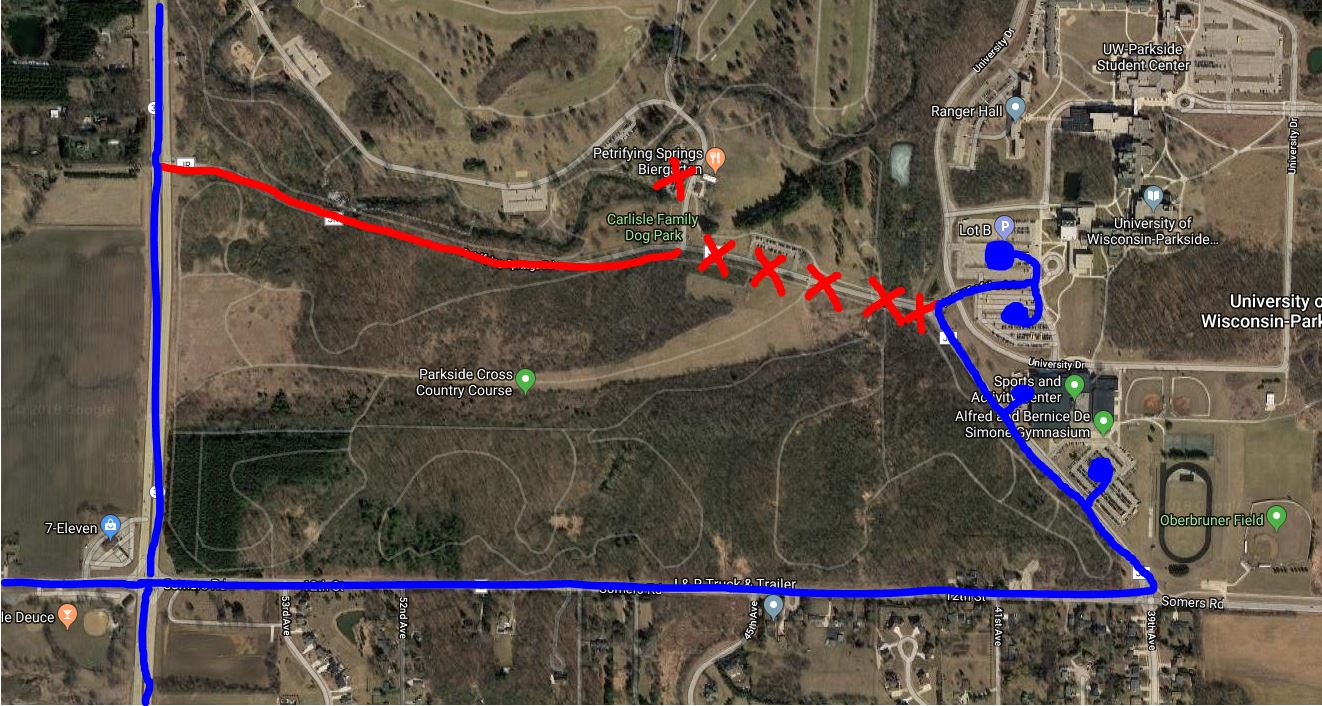 